    Obec Glabušovce, Glabušovce č. 24, 991 22  p.Bušince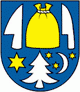        Telefón                                        e-mail                                      IČO        047/4871180                    glabusovce@gmail.com                    00650307Zápisnica z  riadneho zasadnutia obecného zastupiteľstva / OZ / konaného dňa 17.09.2020  so začiatkom od 17:30 hod. s nasledovným programom :1. Zahájenie –  určenie overovateľov zápisnice, zapisovateľky2. Program  zasadnutia  - schválenie3. Správa od posledného zasadnutia 4. Výzva vyhlásená v programe LEADER MAS IKN5. Poskytnutie bezúročnej návratnej pôžičky6. Rôzne      7. Uznesenie zo zasadnutia      8. ZáverK bodu č. 1  Zasadnutie zvolal a viedol starosta obce p. Štefan Chudý.  Starosta privítal poslancov a skonštatoval, že obecné zastupiteľstvo je uznášania schopné. /priložená prezenčná listina/Prítomní : Karol Gubányi, Milan Molnár,  Jozef Vámoš, Bc. Monika Bercsényiová   Neprítomní: Marcel Krasnica – ospravedlneníPrítomná p. Ing. Slávka Čerpákova, hlavná kontrolórka  obce Za overovateľov zápisnice  boli  starostom určení p. Jozef Molnár  a p.Bc. Monika Bercsényiová.  Zápisnicu napísala p. Urbanová Judita ,pracovníčka obecného úradu.Materiály boli pripravené zamestnankyňou obecného úradu.K bodu č.2 : Bol prečítaní program zasadnutia.Obecné zastupiteľstvo schvaľuje program zasadnutia bez pripomienokPrítomní - 4               ZA hlasovali – 4      PROTI hlasovali – 0   Zdržal sa - 0K bodu č.3 : Vo svojej správe starosta obce oznámil prítomných s výsledkom prieskumu trhu na realizáciu vykurovania budovy obecného úradu. O doteraz vykonaných prácach na miestnosti kotolne. Spomenul škodovú udalosť ,ktorá nastala pri búrke na zariadeniach v budove obecného úradu. Tiež spomenul, že obec je zastúpená v úspešnom projekte, ktorým hostiteľom je španielska samospráva mala sa uskutočniť na jeseň tohto roku ale pre COVID-19 je preložené na budúci rok. Obecné zastupiteľstvo berie na vedomie  kontrolu plnenia uzneseníPrítomní – 4K bodu č. 4 : V tejto časti oznámil výzvu v rámci programu LEADER vyhlásenú Miestnou akčnou skupinou Ipeľská kotlina Novohrad. Jedná sa o výstavbu obecných trhových priestorov. Prislúchajúca suma pre obec je 11685 eur + min. 5%-ná spoluúčasť.Zastupiteľstvo prerokoval daní bod a zhodlo sa na výstavbe trhoviska na pozemku vedľa obecného úradu. Termín na podanie žiadosti je 30.11.2020. Predbežná suma na zhotovenie projektovej dokumentácie , vykonanie verejného obstarávania a vypracovanie žiadosti bude okolo 1500 eur.A/ Obecné zastupiteľstvo schvaľuje výstavbu obecného trhoviska na základe vyhlásenej výzvyPrítomní - 4               ZA hlasovali – 4      PROTI hlasovali – 0 Zdržal sa – 0B/ Obecné zastupiteľstvo ukladá starostovi obce s prípravou projektovej dokumentácie , verejného obstarávania potrebné na podanie žiadosti .K bodu č. 5 : V tomto bode informoval členov zastupiteľstva, že Ministerstvo financií  SR vyhlásilo výzvu k poskytnutiu bezúročných návratných finančných výpomocí (pôžičiek) obciam na kompenzáciu výpadku dane z príjmov fyzických osôb v roku 2020 ovplyvneným predovšetkým pandémiou ochorenia COVID-19.Maximálna výška pomoci je individuálna pre každú obec, kde pre našu obec je v sume 1466,- eur.Návratná pomoc je splatná v 4 splátkach v rokoch 2024 – 2027.O podporu je potrebné požiadať prostredníctvom informačného systému pre samosprávy RISSAM v termíne do 31.10.2020Obecné zastupiteľstvo schvaľuje čerpanie bezúročnej návratnej výpomoci Prítomní - 4               ZA hlasovali – 4      PROTI hlasovali – 0  Zdržal sa - 0K bodu č. 6 :  V bode rôzne sa hovorilo o aktuálnych veciach v obci, o spoločenskom živote v obci ako aj o ďalšej činnosti v obci ako aj ďalších prácach na budovách v majetku obce.K bodu 11: V nasledujúcom bode zasadnutia zapisovateľka prečítala uznesenia zo zasadnutia obecného zastupiteľstva. Hlasovania v jednotlivých bodoch boli verejné.Obecné zastupiteľstvo schvaľuje  uznesenia zo zasadnutia obecného zastupiteľstvaPrítomní - 4              ZA hlasovali – 4        PROTI hlasovali – 0  Zdržal sa - 0K bodu 12: Na záver starosta poďakoval prítomným za účasť a prístup k jednotlivým bodom zasadnutia a ukončil zasadnutie.Zapisovateľka:  Judita Urbanová   Overovatelia :  .............................................                                             ..............................................          Jozef Vámoš				                        Bc. Monika BercsényiováU Z N E S E N I Az riadneho zasadnutia obecného zastupiteľstva v Glabušovciach zo dňa 17.09.2020.Hlasovania v jednotlivých bodoch boli verejné.Uznesenie č.  21 /2020Obecné zastupiteľstvo   schvaľuje  program zasadnutia bez pripomienokPrítomní - 4               ZA hlasovali – 4      PROTI hlasovali – 0     Zdržal sa - 0Uznesenie č.  22 /2020 Obecné zastupiteľstvo berie na vedomie  správu starostu obce a kontrolu plnenia uzneseníPrítomní - 4               Uznesenie č. 23/2020 A/ Obecné zastupiteľstvo schvaľuje  výstavbu obecného trhoviska na základe vyhlásenej výzvy  Prítomní - 4               ZA hlasovali – 4      PROTI hlasovali – 0  Zdržal sa - 0B/ Obecné zastupiteľstvo ukladá starostovi obce s prípravou projektovej dokumentácie , verejného obstarávania potrebné na podanie žiadosti .Uznesenie č. 24/2020 Obecné zastupiteľstvo schvaľuje čerpanie bezúročnej návratnej výpomoci         Prítomní - 4               ZA hlasovali – 4      PROTI hlasovali – 0  Zdržal sa - 0Uznesenie č. 25/2020 Obecné zastupiteľstvo schvaľuje  uznesenia zo zasadnutia obecného zastupiteľstvaPrítomní - 4              ZA hlasovali – 4        PROTI hlasovali – 0  Zdržal sa - 0							Štefan Chudý							starosta obce